CEDEARSS&P 500 3.477,13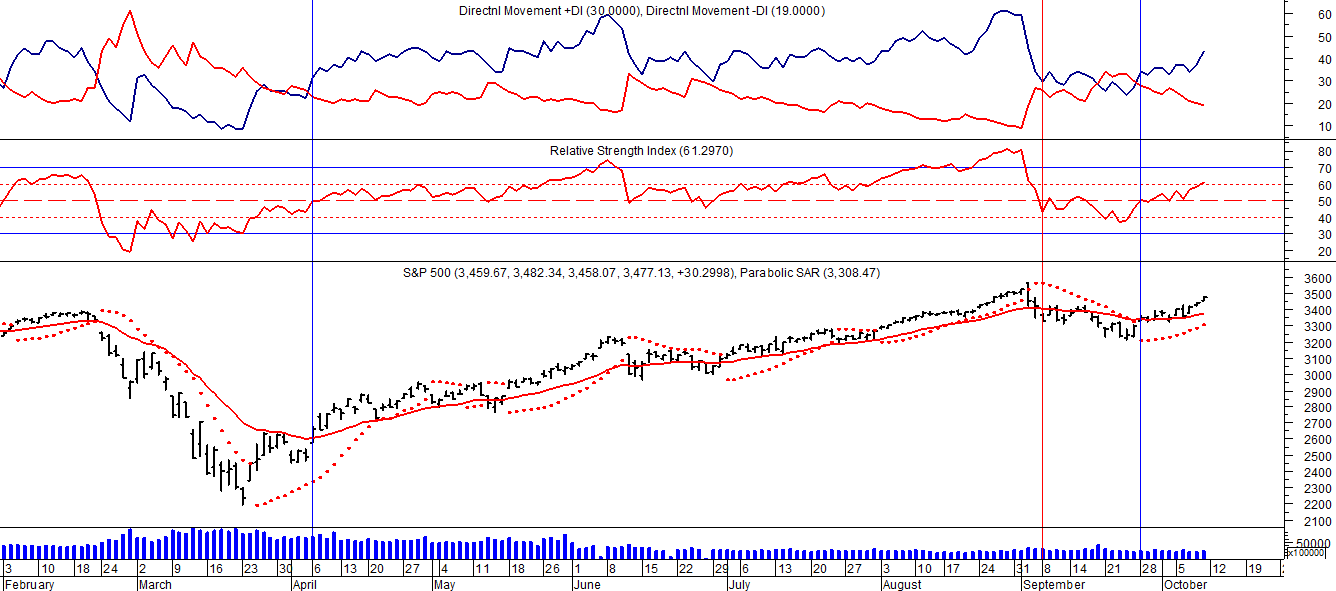 Señal de compra el 01/10 en 3.400.El índice S&P500 mostró ligera recuperación superando los 3.400 pts. Y activando potencial señal de compra.SECTORES A TRAVES DE LOS SPIDERSMEJORES DESEMPEÑOS MENSUALESTomando en cuenta la evolución de los diferentes ETFs de SPIDERS, que representan a diferentes sectores de la economía, tenemos que los 10 mejores desempeños en un mes fueron los siguientes: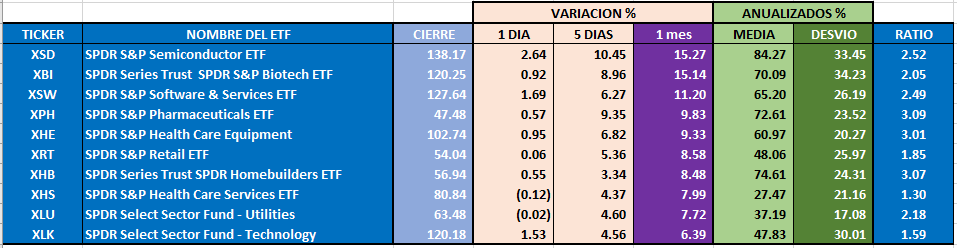 Vemos que SEMICONDUCTOR y SOFTWARE ocupan lugar destacados pues han dejado de ser sectores cíclicos para mostrar un desarrollo más estable. Tenemos NVDIA, QCOM, INTC, MSFT, GLNT, AMD entre otras.Los sectores vinculados a la pandemia también estuvieron positivos como ser HEALTH CARE y PHARMACEUTICALS.Por ejemplo: JNJ o PFE.UTILITIES son acciones defensivas por excelencia por lo que son buscadas como refugio ante incertidumbre en el mercado.Vemos que la volatilidad del sector (desvio) es el mas bajo de la grilla.Las acciones vinculadas a internet, e-commerce tienen buen desempeño: GOOG, BABA, MELI, FB, AMZN.El sector de consumo masivo o las de entretenimientos son para tener en cuenta pues siempre se realizan transacciones con sus activos con independencia de la situación de la economía: KO, WMT, PG, 	DISN.TECHNOLOGY es otro sector con buenos retornos: AAPL.SECTORES MAS RIESGOSOS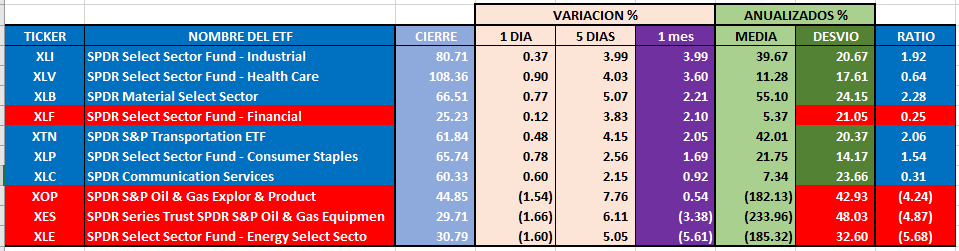 En el caso de recesión o incertidumbre los sectores de ENERGY y FINANCIALS suelen ser sensiblemente perjudicados.FINANCIALS tenemos JPM, C, AXP por ejemplo.ENERGY como ser XOM, BP entre otras.Hemos clasificado los CEDARS en función de:Promedio de pesos operados en cinco ruedas superior a $ 10.000.000.Retorno en 5 ruedas positivo.Retornos semanales en pesos superiores al 5%.RATIO mayor a 3.50. El RATIO expresa la relación entre el retorno esperado y la volatilidad.Queremos cuantificar cuanto retorno nos llevaríamos por unidad de riesgo. Los RATIOs más altos son los preferidos.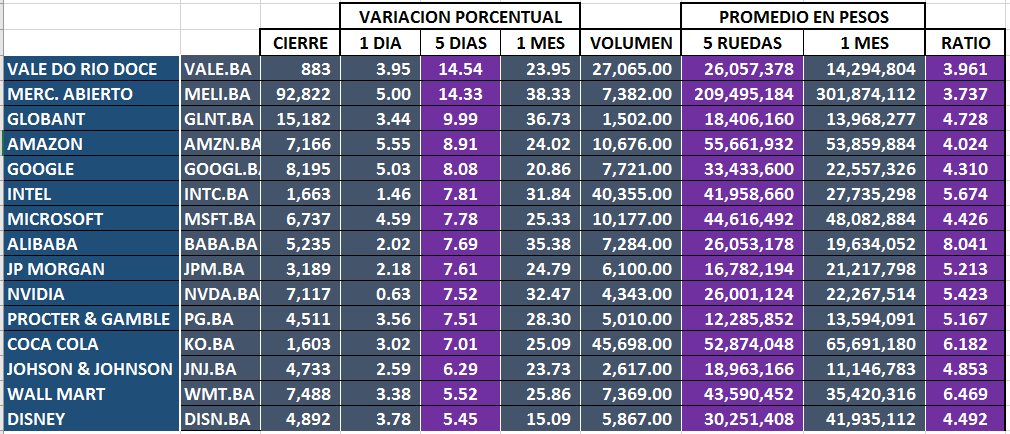 VALE $ 882,50.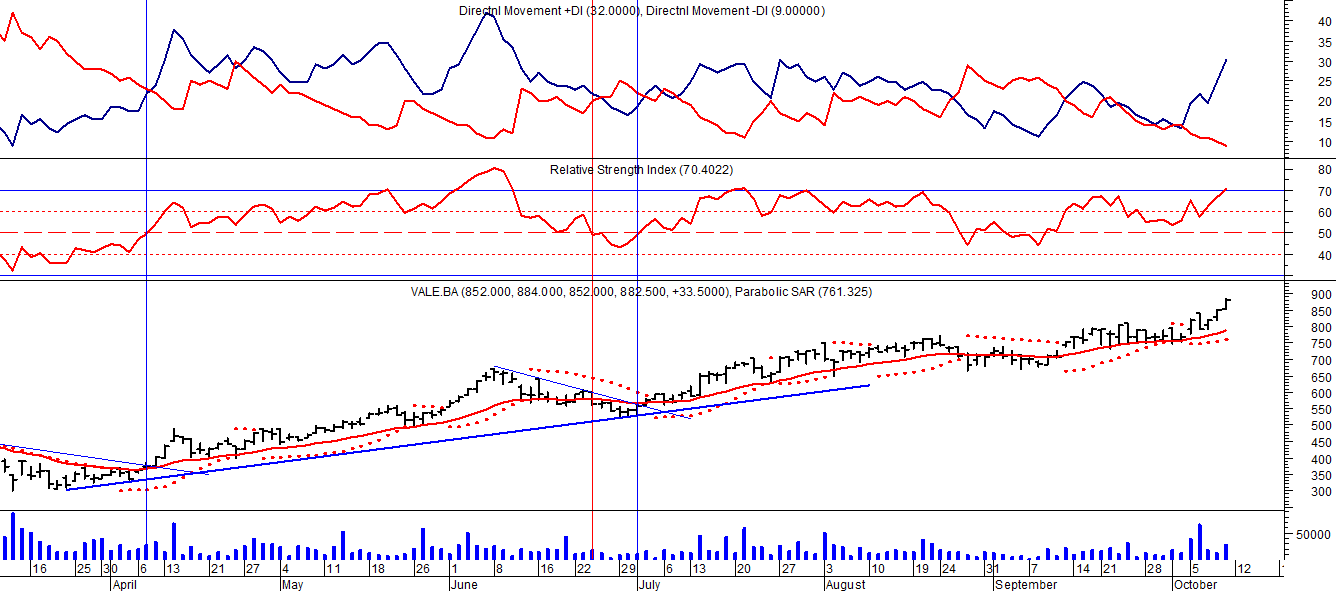 Comprados el 02/07 en $ 580.MELI $ 92.822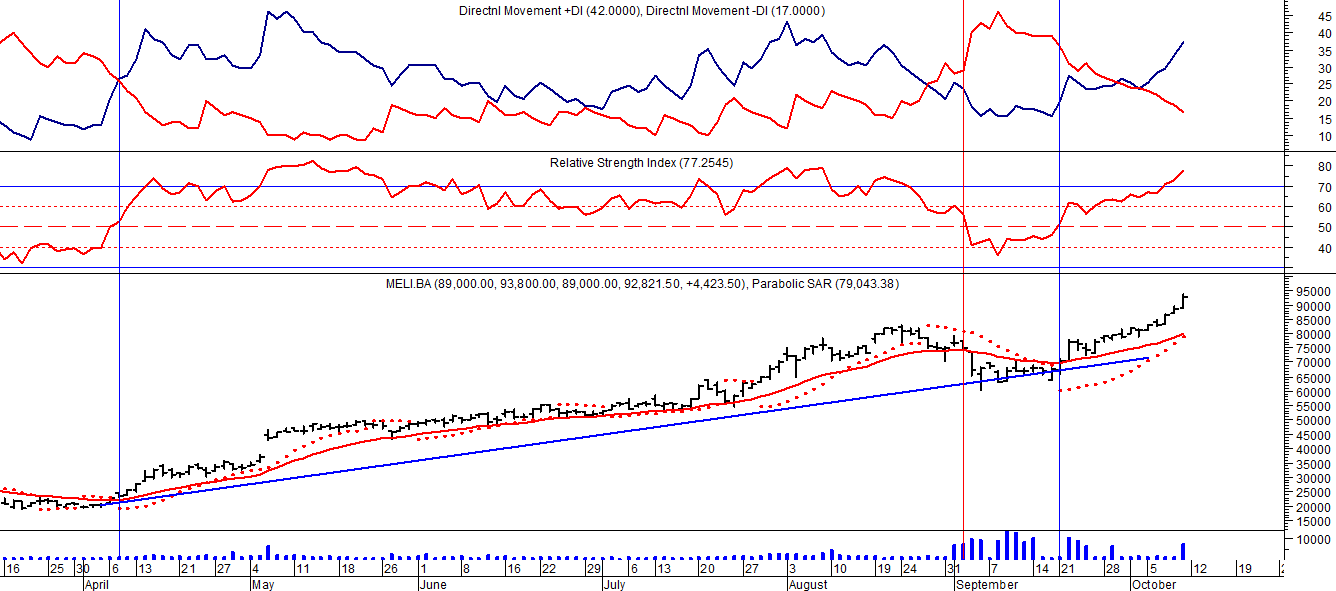 Comprados el 22/09 en $ 77.000.GLNT $ 15.182.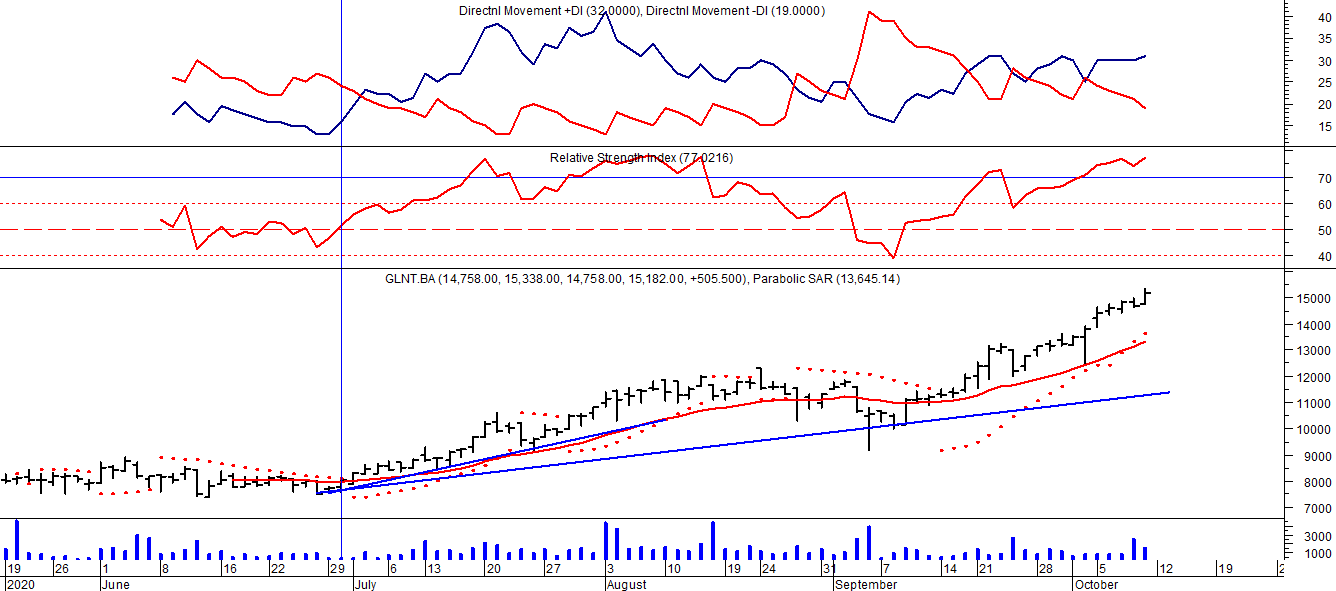 Comprados el 01/07 en $ 8.000.AMZN  $ 7.166.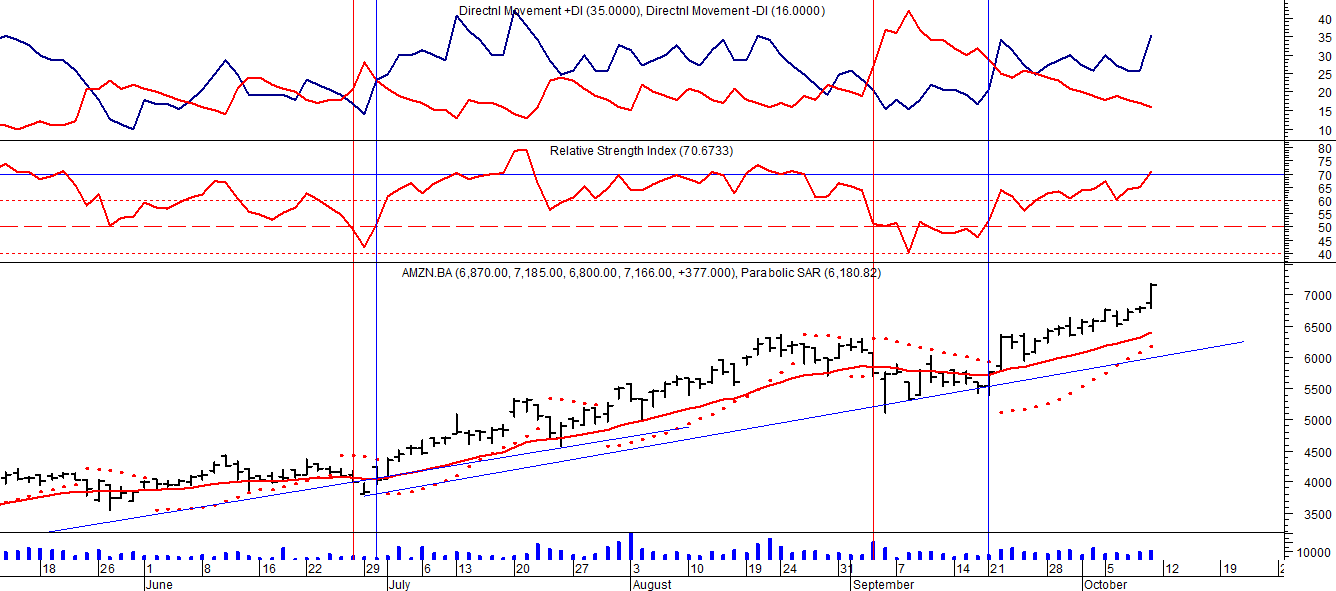 Comprados el 22/09 en $ 6.000.GOOGL $ 8.195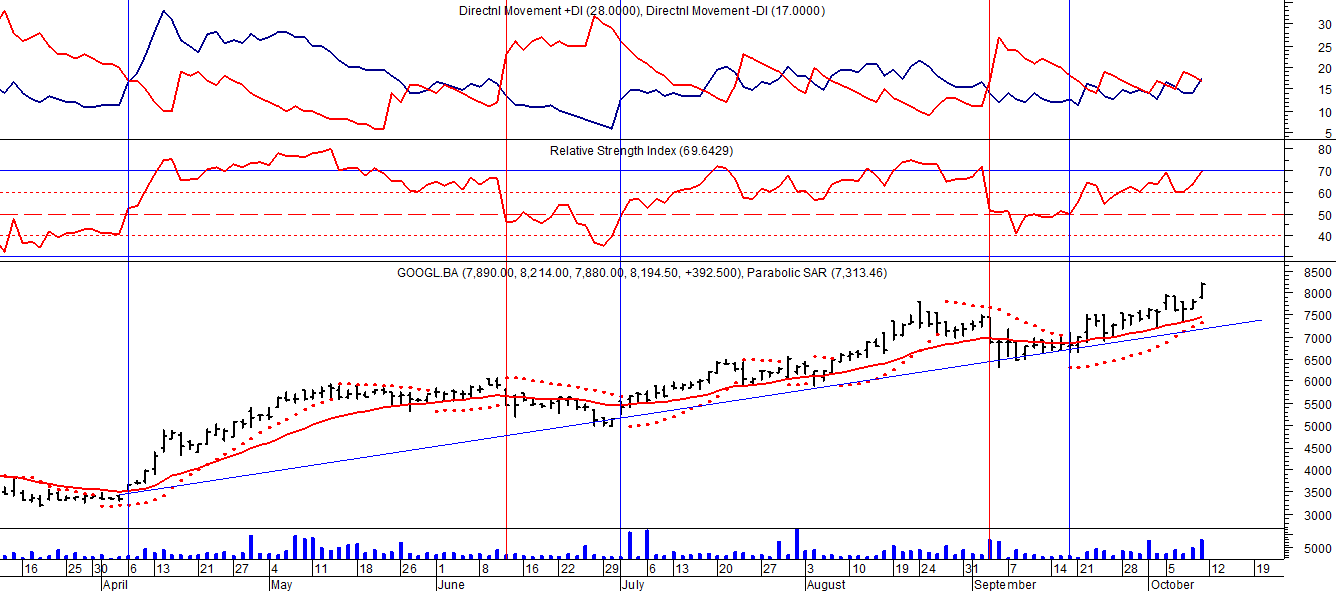 Comprados el 21/09 en $6.700.KO $ 1.603.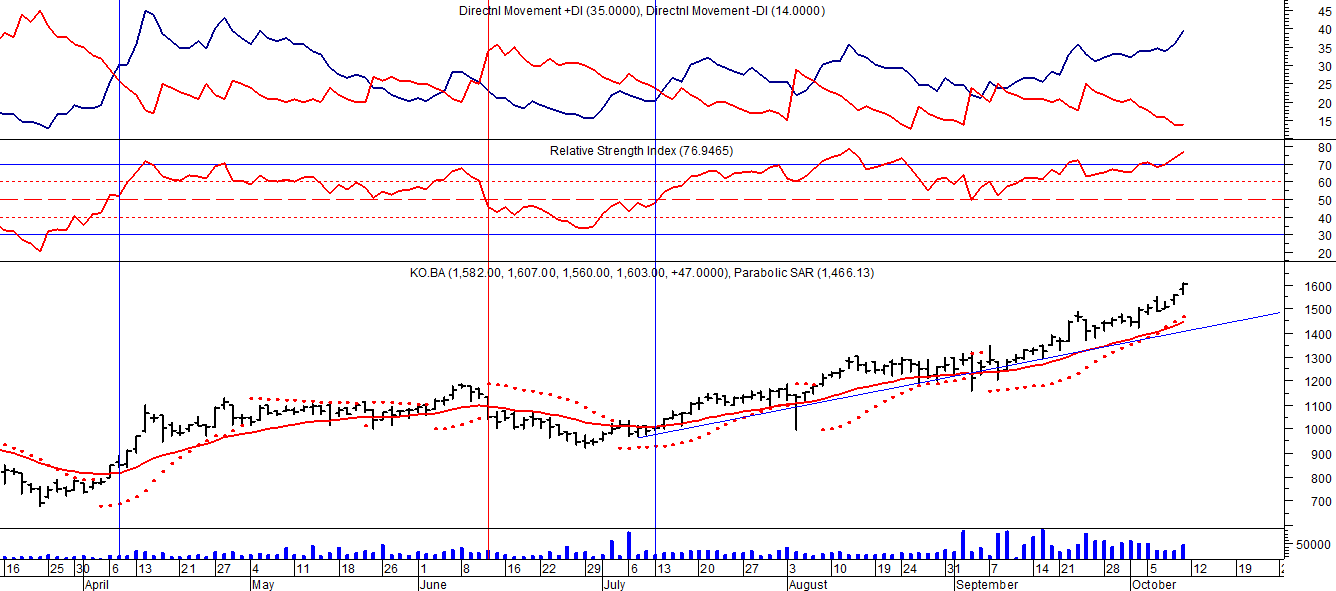 Comprados el 14/07 en $ 1.000.INTL $ 1.663.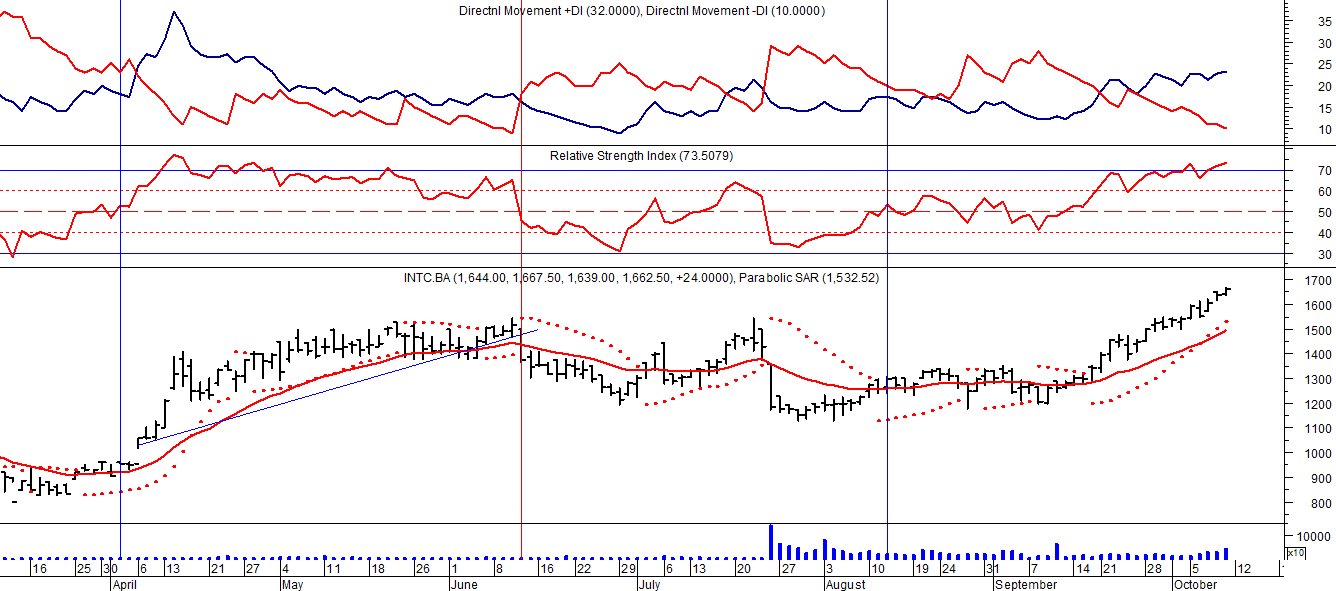 Comprados el 13/08 en $ 1.300.MSFT $ 6.757.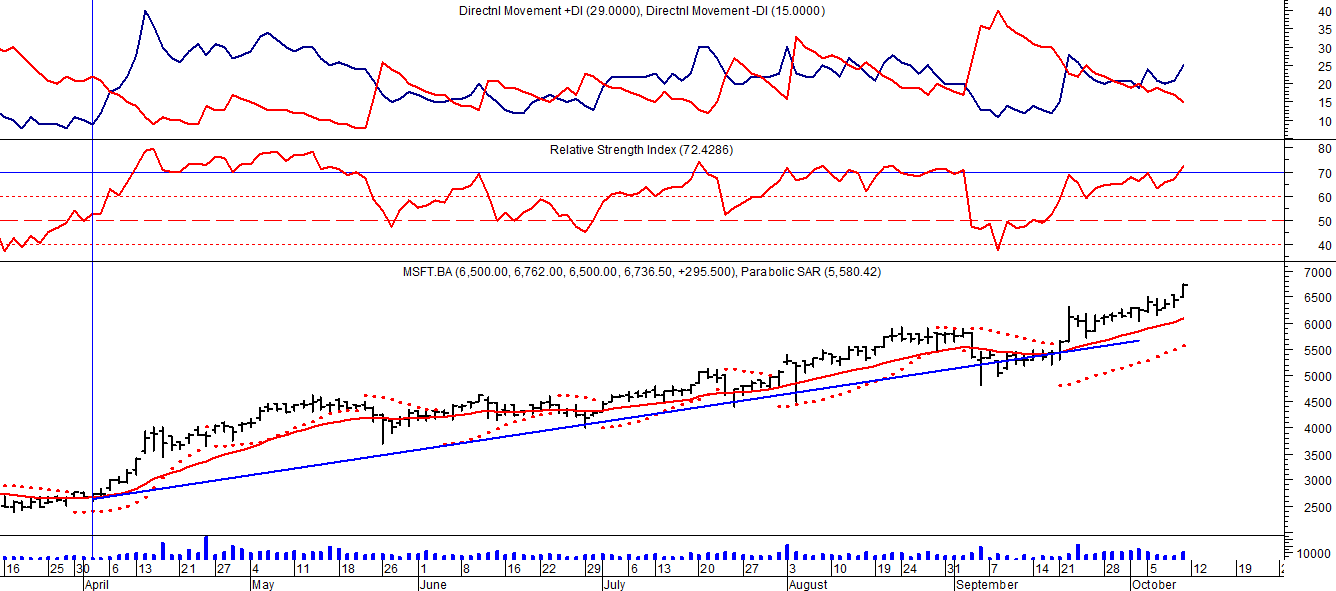 Comprados el 03/04 en $ 2.700.WMT $ 7.488.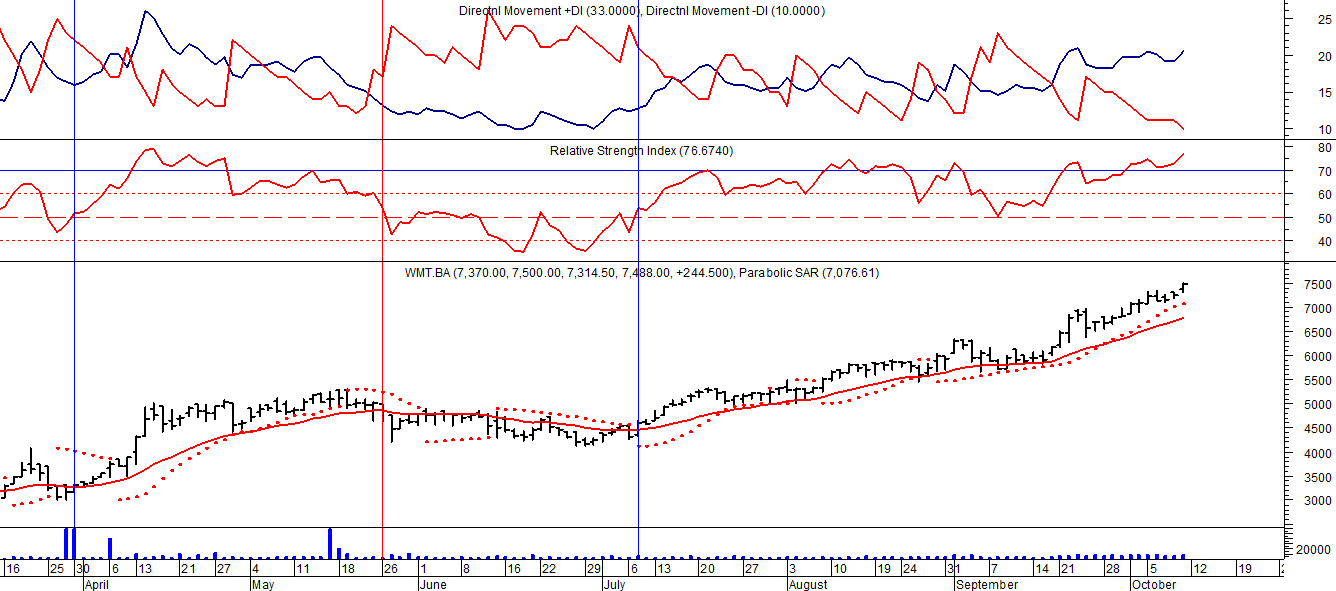 Comprados el 07/07 en $ 4.500.BABA $ 5.235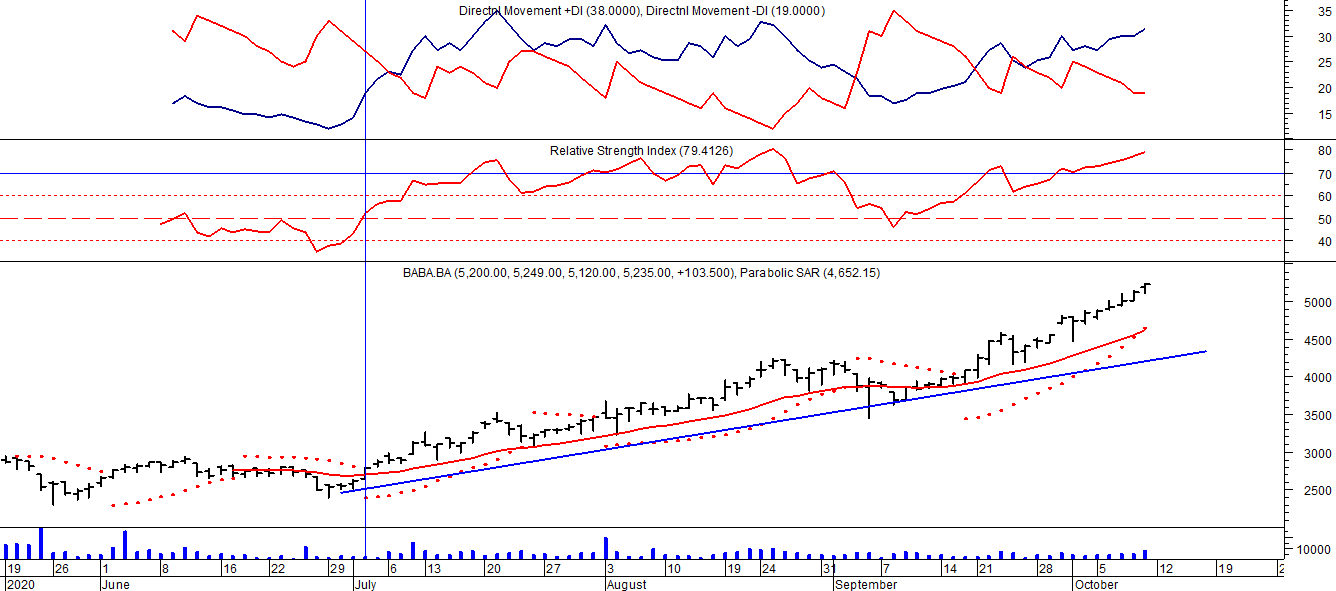 Comprados el 02/07 en $ 2.700.